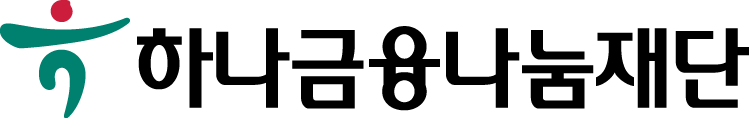 귀 기관의 무궁한 발전을 기원합니다.하나금융나눔재단은 2005년 12월 체계적이고 지속적인 이웃사랑과 나눔경영의 실천을 위해 하나금융그룹이 국내 은행권 최초로 설립한 자선 공익재단으로, 국내외 다양한 사회공헌 활동을 지원하고 있습니다. 특히 모범적인 다문화가정 결혼이주여성을 발굴∙격려하고 다문화가정에 대한 관심 제고와 복지 증진을 통해 하나된 사회 실현에 기여하고자, 2009년 ‘하나다문화가정대상’제도를 제정하여 지난 12년간 188명∙단체의 수상자를 선발하여 격려금을 전달하였습니다.금번 제13회 하나다문화가정대상 공모를 알려드리오니 귀 기관 관내의 적절한 후보자를 추천해주시면 감사하겠습니다.귀 기관의 많은 이해와 협조를 부탁 드리오며, 앞으로 본 시상 제도의 운영과 관련하여 적극 지도편달해주시기 바랍니다.붙임: 제13회 하나다문화가정대상 시상 요강 및 추천서 양식. 끝.재단법인 하나금융나눔재단이사장 함 영 주수신자: 전국 지방 자치 단체장, 건강가정·다문화가족지원센터장, 건강가정지원센터장, 다문화가족지원센터장(2021. 4. 14)하나금융나눔재단Ⅰ. 시행 취지한국 사회가 다문화 사회로 접어드는 변화의 시기에 즈음하여, 모범적인 결혼이주여성과 활동가를 발굴∙격려 함으로써, 결혼이주 다문화가정의 안정적 정착을 지원하고 사회적 관심을 제고하여, 함께 배려하고 포용하는 사회 만들기에 기여하고자 합니다.Ⅱ. 시상 내용                                                                                 (단위: 백만원)[참고사항]▷대상(大賞): 행복가정상, 희망가정상 부문 응모자 중 공적이 가장 뛰어난 결혼이주여성▷대상(大賞) 포함 각 부문 적절한 대상자가 없을 경우에는 수상자를 선정하지 않을 수 있음▷각 부문별 응모자와 공적 내용 등을 감안하여 부문별 수상 인원을 조정할 수 있음▷행복도움상은 본상/우수상 구분없이 선발하며, 단체는 다문화가족지원센터와 그 외 비영리단체 중에서 선발 예정임▷각 부문 수상자(개인∙단체) 추천기관에 대해서는 1백만원 이내 직원 역량강화 워크샵비용 지원▷미선발 시 추천기관 담당자 앞 3만원 상당 기프티콘 증정Ⅲ. 수상자격 및 요건◇자 격◇요 건Ⅳ. 추천인 자격◇중앙행정기관장, 광역 및 기초자치단체장, 읍·면·동의 장◇관련 법률에 의해 설립 허(인)가를 받은 다문화가족 지원 관련 단체의 장◇관련 법률에 의해 설립 허(인)가를 받은 사회복지단체의 장◇주한 외국공관의 장◇하나금융나눔재단이 위촉한 기관/단체의 장 또는 개인Ⅴ. 추천 시 유의사항◇추천인은 각 시상 부문별로 각 1명의 후보자를 추천할 수 있음◇추천인은 자기 자신을 추천할 수 없음 (단, 행복도움상 단체 부문은 자기추천 가능)Ⅵ. 서류 접수◇구비서류◇응모양식: 재단 홈페이지(www.hana-nanum.com) 공지사항에서 다운로드◇접수기간: 2021년 4월 12일(월) ~ 5월 12일(수) [도착 기준]◇접 수 처: [우04521] 서울시 중구 다동길 43 한외빌딩 6층 하나금융나눔재단(우편접수에 한함)Ⅶ. 수상자 발표 및 시상◇수상자 발표: 2021년 6월 중(예정), 추천기관과 수상자에게 개별 통보 및 재단 홈페이지 공고◇시상: 2021년 7월 중(별도 안내)Ⅷ. 기 타◇자세한 내용은 저희 재단 사무국(☎02-728-4092~5)으로 문의하시기 바랍니다.◇제출된 서류는 반환하지 않습니다.◇수상 후보 개인 및 단체에 대하여는 현장 실사를 실시하며, 범죄경력 관련 등 추가 증빙서류를 요구할 수 있습니다.◇시상 후라도 공적 조서 등에서 허위사실이 발견될 경우, 범죄경력 등 사회적 물의를 일으킨 사실이 있을 경우, 수상을 취소할 수 있습니다.  끝.(개인용) (단체용)수상후보자(개인) 이력서[행복가정상·희망가정상·행복도움상(개인) 후보자용] [행복가정상·희망가정상 후보자용] [행복도움상(개인) 후보자용][행복도움상(단체) 후보자용]개인정보 수집·이용 및 제공 동의서하나금융나눔재단  귀중귀 재단의 제13회 하나다문화가정대상 시상 응모와 관련하여 귀 재단이 본인의 개인정보를 수집·이용하거나 제3자에게 제공하고자 하는 경우에는「개인정보 보호법」제15조 제1항 제1호, 제17조 제1항 제1호 및 제23조 제1호에 따라 본인의 동의를 얻어야 합니다. 이에 본인은 귀 재단이 아래의 내용과 같이 본인의 개인정보를 수집·이용 또는 제공하는 것에 동의합니다.본인은 본 동의서의 내용을 이해하였으며, 개인정보 수집·이용 및 제공에 관하여 자세히 설명을 들었습니다.2021년	    월	   일수상응모자:              (서명/인) 생년월일:        년    월    일시상 부문시상 부문인원상격상금응모대상대상(大賞)대상(大賞)1명여성가족부장관상10최우수 공적의 결혼이주여성행복가정상본  상1명하나금융나눔재단이사장상5결혼이주여성행복가정상우수상3명하나금융나눔재단이사장상3결혼이주여성희망가정상본  상1명하나금융나눔재단이사장상5결혼이주여성희망가정상우수상3명하나금융나눔재단이사장상3결혼이주여성행복도움상단 체3단체하나금융나눔재단이사장상5다문화가족지원센터NGO행복도움상개 인3명하나금융나눔재단이사장상3제한 없음행복가정상•가족의 이해와 지지가 돈독하고 한국사회에 성공적으로 정착하여, 진취적으로 자신 의 꿈을 실현해가고 있는 결혼이주여성•가족간 화목하여 건전하고 모범적인 가정생활을 영위하고 있는 결혼이주여성•어려운 이웃과 다문화가정의 복지증진을 위해 헌신적으로 봉사하는 결혼이주여성희망가정상•어려운 가족 구성 또는 재정 형편에도 꿋꿋한 의지와 생활력으로 한국 생활에 정착 해가고 있는 결혼이주여성•한부모가정으로 자녀를 양육하며 성실히 살아가는 결혼이주여성•어려운 이웃과 다문화가정의 복지증진을 위해 헌신적으로 봉사하는 결혼이주여성행복도움상•국내 다문화가정의 복지증진을 위해 지속적이고 헌신적으로 지원해온 단체 및 개인행복가정상희망가정상행복가정상희망가정상한국인 남성과 결혼하여 가정을 이룬 결혼이주여성(한국 국적 취득자 포함)으로   응모일 현재 아래의 자격을 갖추고 있어야 함.(외국 국적 취득 한국인은 대상에서 제외)①추천일 현재 3년 이상 한국에서 결혼을 하고 가족과 함께 생활하고 있을 것.②동일한 공적 내용으로 최근 3년 이내 전국 규모의 상을 받은 사실이 없을 것.행 복도움상단체추천일 현재 수상 대상 공적 수행 기간 3년 이상의 아래 기관 및 단체로서, 동일한 공적 내용으로 최근 3년 이내에 전국 규모의 수상 사실이 없는 기관 또는 단체▷다문화가족지원센터: 「다문화가족지원법」에 의거 설립된 기관▷비영리법인: 정부기관의 설립인(허)가를 받은 사단법인, 재단법인 및 산하시설행 복도움상개인추천일 현재 3년 이상 다문화가정의 보호와 교육, 멘토링 등 한국 생활 정착을   위해 헌신적으로 봉사해온 공적이 있는 내∙외국인(외국인근로자 포함)구분제  출  서  류  명제출수량개인•수상후보자 추천서(서식1-1)•수상후보자 이력서(서식 2)•공적 조서(서식 3-1, 3-2)•개인정보 수집·이용 및 제공 동의서(서식 4)•가족관계증명서, 혼인관계증명서•외국인등록증 사본(외국 국적일 경우)•기타 필요서류(장애증명서 등: 해당사항 있을 경우)1부1부1부1부각 1부1부1부단체•수상후보 단체 추천서(서식 1-2)•공적 조서(서식 3-3)•법인(단체) 설립허(인)가서 사본•기타 참고서류(해당사항 있을 경우)1부1부1부1부시상부문□ 행복가정상       □ 희망가정상       □ 행복도움상(개인)□ 행복가정상       □ 희망가정상       □ 행복도움상(개인)□ 행복가정상       □ 희망가정상       □ 행복도움상(개인)□ 행복가정상       □ 희망가정상       □ 행복도움상(개인)□ 행복가정상       □ 희망가정상       □ 행복도움상(개인)수상후보자추천사유(요 약)위 사람을 귀 재단의 제13회 하나다문화가정대상 수상후보자로 추천합니다.2021년     월     일주      소: (우편번호:         )추천기관명: 추천기관장:                                                 (직인) 위 사람을 귀 재단의 제13회 하나다문화가정대상 수상후보자로 추천합니다.2021년     월     일주      소: (우편번호:         )추천기관명: 추천기관장:                                                 (직인) 위 사람을 귀 재단의 제13회 하나다문화가정대상 수상후보자로 추천합니다.2021년     월     일주      소: (우편번호:         )추천기관명: 추천기관장:                                                 (직인) 위 사람을 귀 재단의 제13회 하나다문화가정대상 수상후보자로 추천합니다.2021년     월     일주      소: (우편번호:         )추천기관명: 추천기관장:                                                 (직인) 위 사람을 귀 재단의 제13회 하나다문화가정대상 수상후보자로 추천합니다.2021년     월     일주      소: (우편번호:         )추천기관명: 추천기관장:                                                 (직인) 위 사람을 귀 재단의 제13회 하나다문화가정대상 수상후보자로 추천합니다.2021년     월     일주      소: (우편번호:         )추천기관명: 추천기관장:                                                 (직인) 재단법인 하나금융나눔재단 귀중재단법인 하나금융나눔재단 귀중재단법인 하나금융나눔재단 귀중재단법인 하나금융나눔재단 귀중재단법인 하나금융나눔재단 귀중재단법인 하나금융나눔재단 귀중*첨부서류1) 이력서(소정양식)2) 공적 조서(소정양식)3) 가족관계증명서, 혼인관계증명서 등4) 기타 필요서류(장애증명서 등: 해당사항 있을 경우)*첨부서류1) 이력서(소정양식)2) 공적 조서(소정양식)3) 가족관계증명서, 혼인관계증명서 등4) 기타 필요서류(장애증명서 등: 해당사항 있을 경우)*첨부서류1) 이력서(소정양식)2) 공적 조서(소정양식)3) 가족관계증명서, 혼인관계증명서 등4) 기타 필요서류(장애증명서 등: 해당사항 있을 경우)*첨부서류1) 이력서(소정양식)2) 공적 조서(소정양식)3) 가족관계증명서, 혼인관계증명서 등4) 기타 필요서류(장애증명서 등: 해당사항 있을 경우)*첨부서류1) 이력서(소정양식)2) 공적 조서(소정양식)3) 가족관계증명서, 혼인관계증명서 등4) 기타 필요서류(장애증명서 등: 해당사항 있을 경우)*첨부서류1) 이력서(소정양식)2) 공적 조서(소정양식)3) 가족관계증명서, 혼인관계증명서 등4) 기타 필요서류(장애증명서 등: 해당사항 있을 경우)추천 정보취득 경로추천 정보취득 경로□ 추천의뢰 공문        □ 언론보도          □ 재단 홈페이지□ 관련단체 홈페이지    □ 기타(              )□ 추천의뢰 공문        □ 언론보도          □ 재단 홈페이지□ 관련단체 홈페이지    □ 기타(              )□ 추천의뢰 공문        □ 언론보도          □ 재단 홈페이지□ 관련단체 홈페이지    □ 기타(              )□ 추천의뢰 공문        □ 언론보도          □ 재단 홈페이지□ 관련단체 홈페이지    □ 기타(              )추천기관담 당 자추천기관담 당 자성 명직 위추천기관담 당 자추천기관담 당 자연락처☎                         휴대폰: ☎                         휴대폰: ☎                         휴대폰: 수상후보단체명(대표자)추천(응모)사유(요약)□위 단체를 귀 재단의 제13회 하나다문화가정대상 수상후보단체로 추천합니다.
      □위와 같이 귀 재단의 제13회 하나다문화가정대상 수상후보단체로 응모합니다.
                                             2021년     월     일주    소: (우편번호:        )기 관 명: 기 관 장:                                              (직인) □위 단체를 귀 재단의 제13회 하나다문화가정대상 수상후보단체로 추천합니다.
      □위와 같이 귀 재단의 제13회 하나다문화가정대상 수상후보단체로 응모합니다.
                                             2021년     월     일주    소: (우편번호:        )기 관 명: 기 관 장:                                              (직인) □위 단체를 귀 재단의 제13회 하나다문화가정대상 수상후보단체로 추천합니다.
      □위와 같이 귀 재단의 제13회 하나다문화가정대상 수상후보단체로 응모합니다.
                                             2021년     월     일주    소: (우편번호:        )기 관 명: 기 관 장:                                              (직인) □위 단체를 귀 재단의 제13회 하나다문화가정대상 수상후보단체로 추천합니다.
      □위와 같이 귀 재단의 제13회 하나다문화가정대상 수상후보단체로 응모합니다.
                                             2021년     월     일주    소: (우편번호:        )기 관 명: 기 관 장:                                              (직인) □위 단체를 귀 재단의 제13회 하나다문화가정대상 수상후보단체로 추천합니다.
      □위와 같이 귀 재단의 제13회 하나다문화가정대상 수상후보단체로 응모합니다.
                                             2021년     월     일주    소: (우편번호:        )기 관 명: 기 관 장:                                              (직인) □위 단체를 귀 재단의 제13회 하나다문화가정대상 수상후보단체로 추천합니다.
      □위와 같이 귀 재단의 제13회 하나다문화가정대상 수상후보단체로 응모합니다.
                                             2021년     월     일주    소: (우편번호:        )기 관 명: 기 관 장:                                              (직인) 재단법인 하나금융나눔재단 귀중재단법인 하나금융나눔재단 귀중재단법인 하나금융나눔재단 귀중재단법인 하나금융나눔재단 귀중재단법인 하나금융나눔재단 귀중재단법인 하나금융나눔재단 귀중*첨부서류1) 공적조서(소정양식)2) 법인설립 허(인)가서 사본3) 기타 참고서류(해당사항 있을 경우)*첨부서류1) 공적조서(소정양식)2) 법인설립 허(인)가서 사본3) 기타 참고서류(해당사항 있을 경우)*첨부서류1) 공적조서(소정양식)2) 법인설립 허(인)가서 사본3) 기타 참고서류(해당사항 있을 경우)*첨부서류1) 공적조서(소정양식)2) 법인설립 허(인)가서 사본3) 기타 참고서류(해당사항 있을 경우)*첨부서류1) 공적조서(소정양식)2) 법인설립 허(인)가서 사본3) 기타 참고서류(해당사항 있을 경우)*첨부서류1) 공적조서(소정양식)2) 법인설립 허(인)가서 사본3) 기타 참고서류(해당사항 있을 경우)추천 정보취득 경로추천 정보취득 경로□ 추천의뢰 공문        □ 언론보도          □ 재단 홈페이지□ 관련단체 홈페이지    □ 기타(              )□ 추천의뢰 공문        □ 언론보도          □ 재단 홈페이지□ 관련단체 홈페이지    □ 기타(              )□ 추천의뢰 공문        □ 언론보도          □ 재단 홈페이지□ 관련단체 홈페이지    □ 기타(              )□ 추천의뢰 공문        □ 언론보도          □ 재단 홈페이지□ 관련단체 홈페이지    □ 기타(              )추천(응모)기관담 당 자추천(응모)기관담 당 자성 명직 위추천(응모)기관담 당 자추천(응모)기관담 당 자연락처☎                         휴대폰: ☎                         휴대폰: ☎                         휴대폰: 추천(응모)기관담 당 자추천(응모)기관담 당 자이메일성    명(한글)                      (한글)                      (영문) (영문) (영문) (영문) (영문) 사 진사 진생년월일연령(만)연령(만)사 진사 진출신국가결혼연월일결혼연월일사 진사 진자택주소전화번호전화번호사 진사 진E-Mail핸드폰번호핸드폰번호년 월 일학력∙경력 및 상훈학력∙경력 및 상훈학력∙경력 및 상훈학력∙경력 및 상훈학력∙경력 및 상훈학력∙경력 및 상훈학력∙경력 및 상훈학력∙경력 및 상훈학력∙경력 및 상훈가 족 사 항가 족 사 항가 족 사 항가 족 사 항가 족 사 항가 족 사 항가 족 사 항가 족 사 항가 족 사 항가 족 사 항관계성명성별성별연령(만)연령(만)직업(학생은 학교ㆍ학년)직업(학생은 학교ㆍ학년)직업(학생은 학교ㆍ학년)동거여부세세세세세세세세세세세세수상후보자공 적 사 항 (아래 내용 중심의 6하 원칙 상세 기술, A4용지 5매 이내)공 적 사 항 (아래 내용 중심의 6하 원칙 상세 기술, A4용지 5매 이내)1. 이주 전 생활(출신국가, 가족 구성 및 생활 환경 등)2. 현 배우자와의 결혼 계기 및 결혼 장소3. 이주 후 생활  ◇가족 구성 및 재정 상황(부모봉양 여부, 배우자의 형제자매 중 순번, 생계수단, 가족건강상태 및 기타 가정환경 등)  ◇수상후보자 본인 및 자녀 교육 현황  ◇배우자 및 다른 가족의 지원 현황  ◇결혼 후 친정 방문 여부 및 횟수(친정 가족의 한국 방문 포함)  ◇자원봉사 활동 및 사회 참여 활동4. 주요 공적 사항 및 추천 사유(처음 한국에 와서 가족들과의 갈등을 극복한 사례와 배우자 및 가족들이 지닌 문제점을 본인의 노력으로 해결한 사례 등을 포함하여 주시고, 향후 3~5년 이내 가정의 계획 등을 포함)(지면이 부족할 경우 별지 추가 사용)1. 이주 전 생활(출신국가, 가족 구성 및 생활 환경 등)2. 현 배우자와의 결혼 계기 및 결혼 장소3. 이주 후 생활  ◇가족 구성 및 재정 상황(부모봉양 여부, 배우자의 형제자매 중 순번, 생계수단, 가족건강상태 및 기타 가정환경 등)  ◇수상후보자 본인 및 자녀 교육 현황  ◇배우자 및 다른 가족의 지원 현황  ◇결혼 후 친정 방문 여부 및 횟수(친정 가족의 한국 방문 포함)  ◇자원봉사 활동 및 사회 참여 활동4. 주요 공적 사항 및 추천 사유(처음 한국에 와서 가족들과의 갈등을 극복한 사례와 배우자 및 가족들이 지닌 문제점을 본인의 노력으로 해결한 사례 등을 포함하여 주시고, 향후 3~5년 이내 가정의 계획 등을 포함)(지면이 부족할 경우 별지 추가 사용)위 내용이 사실과 틀림없음을 확인하며 공적 조서를 작성∙제출합니다.2021년      월      일작성자 소속: 직       위: 성       명:                               (인)(사무실 ☎                   휴대폰                     )위 내용이 사실과 틀림없음을 확인하며 공적 조서를 작성∙제출합니다.2021년      월      일작성자 소속: 직       위: 성       명:                               (인)(사무실 ☎                   휴대폰                     )수상후보자공 적 사 항 (아래 내용 중심의 6하 원칙 상세 기술, A4용지 10매 이내)공 적 사 항 (아래 내용 중심의 6하 원칙 상세 기술, A4용지 10매 이내) 1. 도움을 준 다문화가정 현황과 돕게 된 동기 2. 주요 공적 사항 3. 기타 공적 및 상훈 사항(지면이 부족할 경우에는 별지 추가 사용) 1. 도움을 준 다문화가정 현황과 돕게 된 동기 2. 주요 공적 사항 3. 기타 공적 및 상훈 사항(지면이 부족할 경우에는 별지 추가 사용)위 내용이 사실과 틀림없음을 확인하며 공적 조서를 작성∙제출합니다.2021년      월      일작성자 소속: 직       위: 성       명:                               (인)(사무실 ☎                   휴대폰                     )위 내용이 사실과 틀림없음을 확인하며 공적 조서를 작성∙제출합니다.2021년      월      일작성자 소속: 직       위: 성       명:                               (인)(사무실 ☎                   휴대폰                     )수상후보 단체명인터넷 홈페이지공 적 사 항 (아래 내용 중심의 6하 원칙 상세 기술, A4용지 10매 이내)공 적 사 항 (아래 내용 중심의 6하 원칙 상세 기술, A4용지 10매 이내)1. 단체 및 대표자 소개2. 설립 허(인)가 정부기관 및 연간 예산 규모, 수행 사업에 대한 수혜자 수3. 단체 주요 연혁4. 주요 목적 사업5. 최근 3년간 주요 사업 실적과 상훈 사항6. 다문화가정 지원 공적 사항(특히 타 기관과 차별화되는 특징적 사업을 중점 기술하실 것)(지면이 부족할 경우 별지 추가 사용)1. 단체 및 대표자 소개2. 설립 허(인)가 정부기관 및 연간 예산 규모, 수행 사업에 대한 수혜자 수3. 단체 주요 연혁4. 주요 목적 사업5. 최근 3년간 주요 사업 실적과 상훈 사항6. 다문화가정 지원 공적 사항(특히 타 기관과 차별화되는 특징적 사업을 중점 기술하실 것)(지면이 부족할 경우 별지 추가 사용)위 내용이 사실과 틀림없음을 확인하며 공적 조서를 작성∙제출합니다.2021년      월      일작성자 소속: 직       위: 성       명:                               (인)(사무실 ☎                   휴대폰                     )위 내용이 사실과 틀림없음을 확인하며 공적 조서를 작성∙제출합니다.2021년      월      일작성자 소속: 직       위: 성       명:                               (인)(사무실 ☎                   휴대폰                     )1. 수집∙이용에 관한 사항1. 수집∙이용에 관한 사항1. 수집∙이용에 관한 사항수집·이용 목적제13회 하나다문화가정대상사업 수행▪ 수상자 선발 및 관련 행사 개최   ▪ 사업 관련 법령상 의무이행 및 민원사무 처리수집·이용 항목[필수적 정보]▪ 개인식별정보: 성명, 생년월일, 사진 등 식별 정보와 주소, 전자우편 주소, 전화번호 등 연락처 정보▪ 수상자 선발을 위한 정보: 하나다문화가정대상 추천서, 가족관계증명서, 혼인관계증명서 등 제출 서류상 기재정보 및 관리업무에 따라 발생∙생성∙수집된 개인정보▪ 수상 정보: 수상자 주요 공적, 상금액, 상금지급 일시 등 [민감정보]▪ 장애인증명서(또는 장애인등록증, 복지카드 사본) 등 제출 서류에 기재된 건강에 관한 정보▪ 범죄경력자료에 해당하는 정보[선택적 정보]▪ 개인식별정보 등 필수적 정보 외에 본인이 제공한 정보: 가족사항 등[필수적 정보]▪ 개인식별정보: 성명, 생년월일, 사진 등 식별 정보와 주소, 전자우편 주소, 전화번호 등 연락처 정보▪ 수상자 선발을 위한 정보: 하나다문화가정대상 추천서, 가족관계증명서, 혼인관계증명서 등 제출 서류상 기재정보 및 관리업무에 따라 발생∙생성∙수집된 개인정보▪ 수상 정보: 수상자 주요 공적, 상금액, 상금지급 일시 등 [민감정보]▪ 장애인증명서(또는 장애인등록증, 복지카드 사본) 등 제출 서류에 기재된 건강에 관한 정보▪ 범죄경력자료에 해당하는 정보[선택적 정보]▪ 개인식별정보 등 필수적 정보 외에 본인이 제공한 정보: 가족사항 등보유·이용 기간위 개인정보의 수집∙이용에 관한 동의일로부터 3년. 단, 동 기간 이후에도 민원처리 법령상 의무이행 등을 위하여필요한 범위 내에서 보유∙이용할 수 있음위 개인정보의 수집∙이용에 관한 동의일로부터 3년. 단, 동 기간 이후에도 민원처리 법령상 의무이행 등을 위하여필요한 범위 내에서 보유∙이용할 수 있음동의거부 권리 및거부 시 불이익위 개인정보의 수집∙이용에 관한 동의는 거부할 수 있으며, 다만 동의하지 않는 경우 수상자 선정 등과 관련하여 불이익을 받을 수 있음위 개인정보의 수집∙이용에 관한 동의는 거부할 수 있으며, 다만 동의하지 않는 경우 수상자 선정 등과 관련하여 불이익을 받을 수 있음수집·이용 동의여부귀 재단이 위와 같이 본인의 개인정보를 수집·이용하는 것에 동의합니다.▪ [필수적 정보] (동의함  ☐  동의하지 않음  ☐ )	▪ [민감정보] (동의함  ☐  동의하지 않음  ☐ )▪ [선택적 정보] (동의함  ☐  동의하지 않음  ☐ )	귀 재단이 위와 같이 본인의 개인정보를 수집·이용하는 것에 동의합니다.▪ [필수적 정보] (동의함  ☐  동의하지 않음  ☐ )	▪ [민감정보] (동의함  ☐  동의하지 않음  ☐ )▪ [선택적 정보] (동의함  ☐  동의하지 않음  ☐ )	2. 제공∙조회에 관한 사항2. 제공∙조회에 관한 사항2. 제공∙조회에 관한 사항개인정보를제공받는 자▪ 다문화가정 지원사업과 관계된 정부 부처 및 그 산하기관▪ 지방자치단체 및 지방자치단체에서 출연한 기관▪ 하나금융그룹(하나금융지주 및 그 자회사 등)▪ TV, 신문, 라디오 등 유관 언론매체▪ 다문화가정 지원사업과 관계된 정부 부처 및 그 산하기관▪ 지방자치단체 및 지방자치단체에서 출연한 기관▪ 하나금융그룹(하나금융지주 및 그 자회사 등)▪ TV, 신문, 라디오 등 유관 언론매체제공받는 자의이용목적제13회 하나다문화가정대상사업 수행▪ 수상자 선발 및 관련 행사 개최   ▪ 사업 관련 법령상 의무이행 및 민원사무 처리제공받는 자가 수집·이용할 항목[필수적 정보]▪ 개인식별정보: 성명, 생년월일, 사진 등 식별 정보와 주소, 전자우편 주소, 전화번호 등 연락처 정보▪ 수상 정보: 수상자 주요 공적, 상금액, 상금지급 일시 등[필수적 정보]▪ 개인식별정보: 성명, 생년월일, 사진 등 식별 정보와 주소, 전자우편 주소, 전화번호 등 연락처 정보▪ 수상 정보: 수상자 주요 공적, 상금액, 상금지급 일시 등제공받은 자의 개인정보 보유 이용기간위 개인정보의 수집∙이용에 관한 동의일로부터 3년간 위 이용목적을 위하여 보유∙이용. 단, 동 기간 이후에도 민원처리, 법령상 의무이행을 위하여 필요한 범위 내에서 보유∙이용할 수 있음위 개인정보의 수집∙이용에 관한 동의일로부터 3년간 위 이용목적을 위하여 보유∙이용. 단, 동 기간 이후에도 민원처리, 법령상 의무이행을 위하여 필요한 범위 내에서 보유∙이용할 수 있음동의거부 권리 및거부 시 불이익위 개인정보의 수집∙이용에 관한 동의는 거부할 수 있으며, 다만 동의하지 않는 경우 수상자 선정 등과 관련하여 불이익을 받을 수 있음위 개인정보의 수집∙이용에 관한 동의는 거부할 수 있으며, 다만 동의하지 않는 경우 수상자 선정 등과 관련하여 불이익을 받을 수 있음제공 동의여부귀 재단이 위와 같이 본인의 개인정보를 제공하는 것에 동의합니다.▪ [필수적 정보] (동의함  ☐  동의하지 않음  ☐ )	귀 재단이 위와 같이 본인의 개인정보를 제공하는 것에 동의합니다.▪ [필수적 정보] (동의함  ☐  동의하지 않음  ☐ )	